Publicado en 13700 / Ciudad Real el 12/08/2013 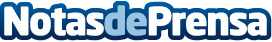 Synerplus presenta Selenne ERP para las empresas del sector químicoCompleto software de gestión empresarial orientado para las empresas del sector quimico.Datos de contacto:Synerplus - http://selenne-erp-gestion-quimica.synerplus.esPlataforma Selenne - Synerplus926093015Nota de prensa publicada en: https://www.notasdeprensa.es/synerplus-presenta-selenne-erp-para-las-empresas-del-sector-quimico Categorias: Software http://www.notasdeprensa.es